Кроссворд «Дорожные знаки»Автор: Киш Максим, 10 летученик 4 класса МКОУ «Малоатлымская СОШ»Рук-ль: Киш Лариса Николаевна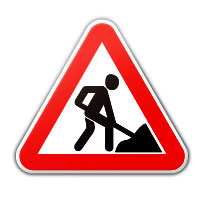 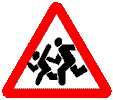 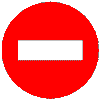 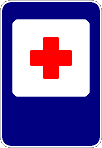 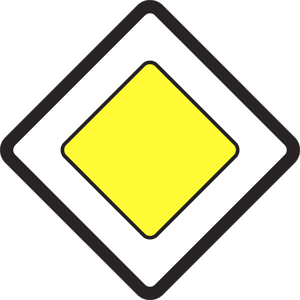 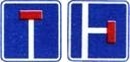 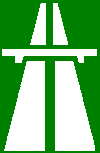 Ответы на кроссворд «Дорожные знаки»Автор: Киш Максим, 10 лет                                                                                            ученик 4 класса  МКОУ «Малоатлымская СОШ»Рук-ль: Киш Лариса Николаевна31357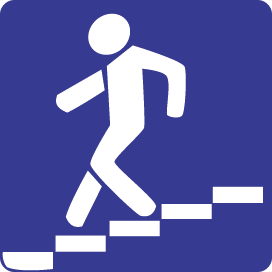 421012916118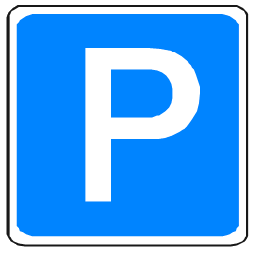 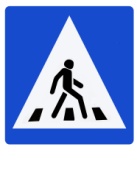 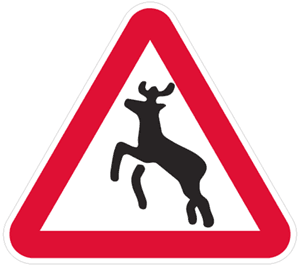 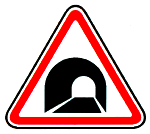 313с57ав4ддв2епио1012тмтекр9бто1еоши6ово11умпсфеетж8ългпаотохондеьлигдорожныезнакиздинетд  ивсеснвеицнтмтыолрзаарнойтьаая аыянбплйнпыордькеетеопирыщрееёорхнгеоахдод